Пластилин мы в руки взяли,Мяли, давили, крутили, слепляли.Перемазали  им все руки,свою волю покоряли,Вроде бы всё так легко,Взял кусок, потом ещё,Вместе их соединили,Вот и что-то получили.Гладила, форму  улучшала,Где неровно поправляла,Руки вытерли, оценили,Наконец-то завершили.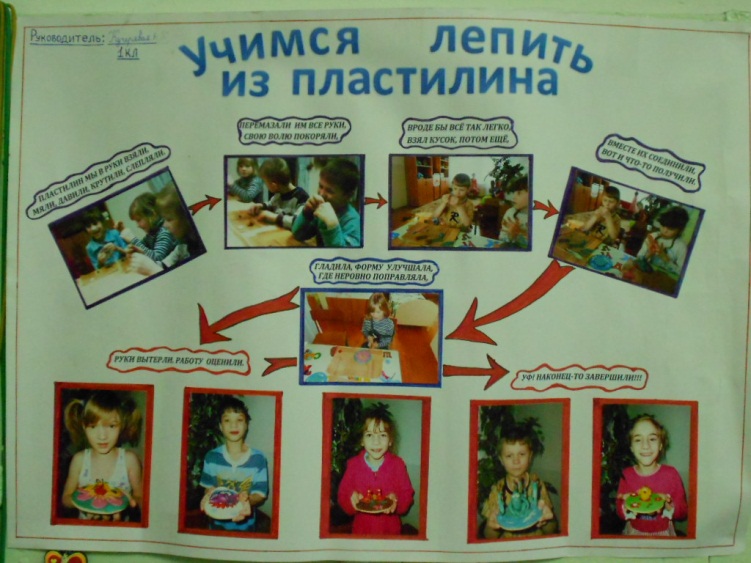 Мы лепили один фрагмент, а затем немного фантазии и у нас вот что получилось: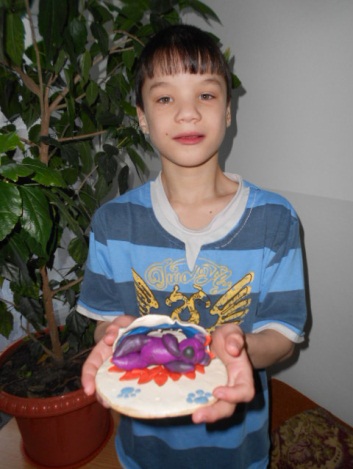 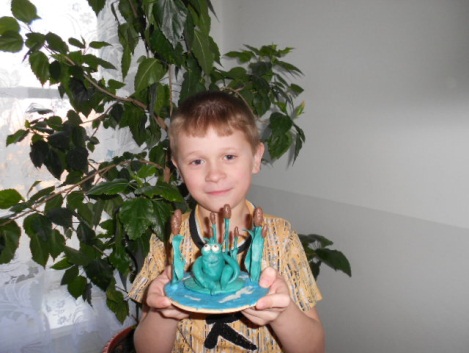 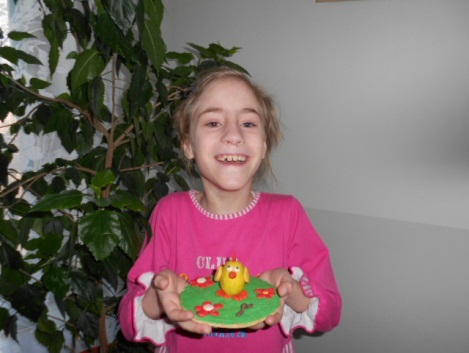 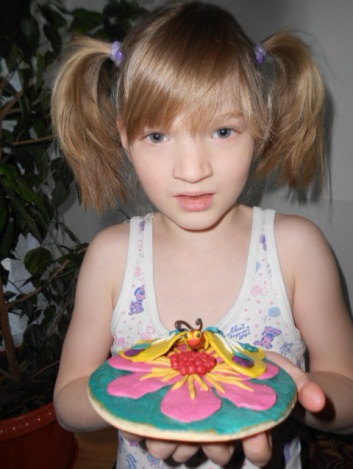 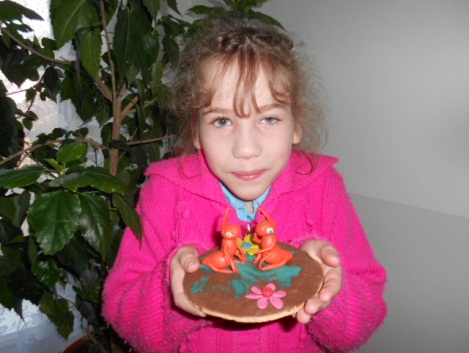 К каждой композиции добавили стишок. Вот что у нас вышло!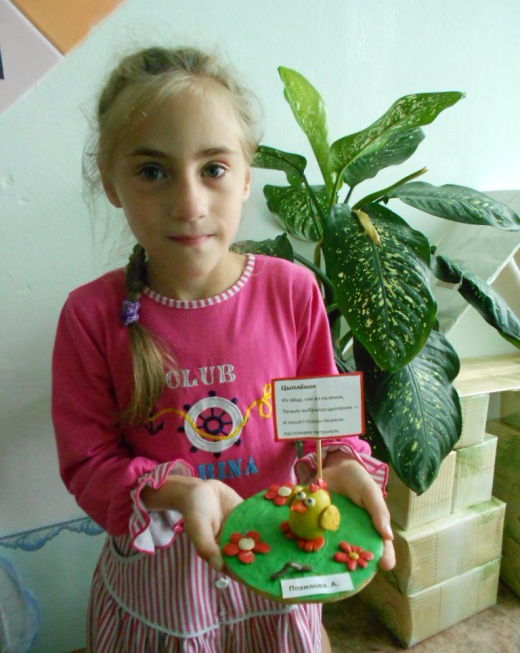 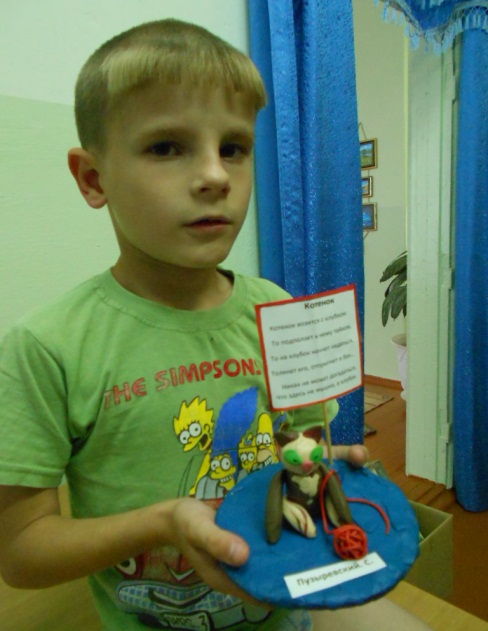 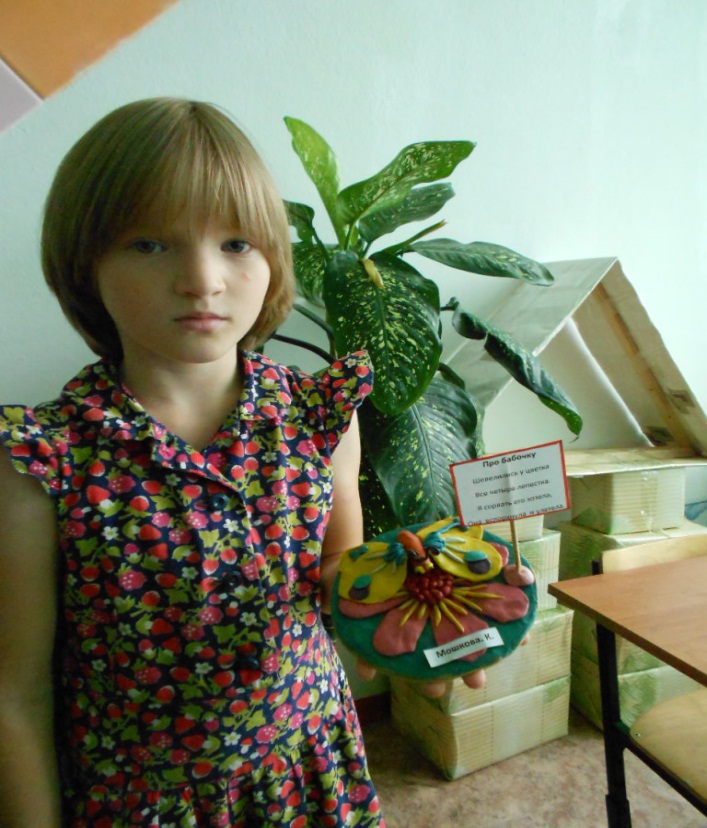 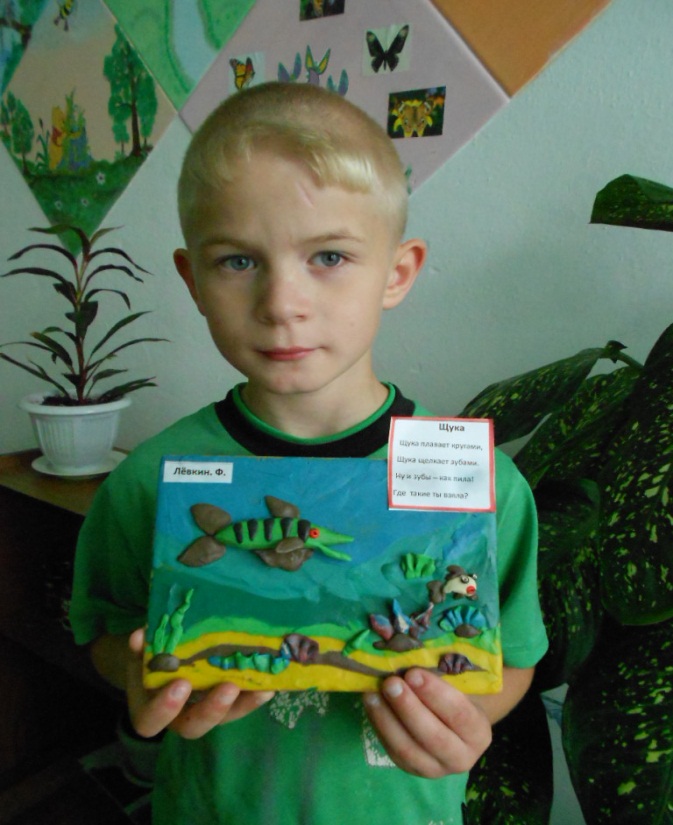 Наша выставка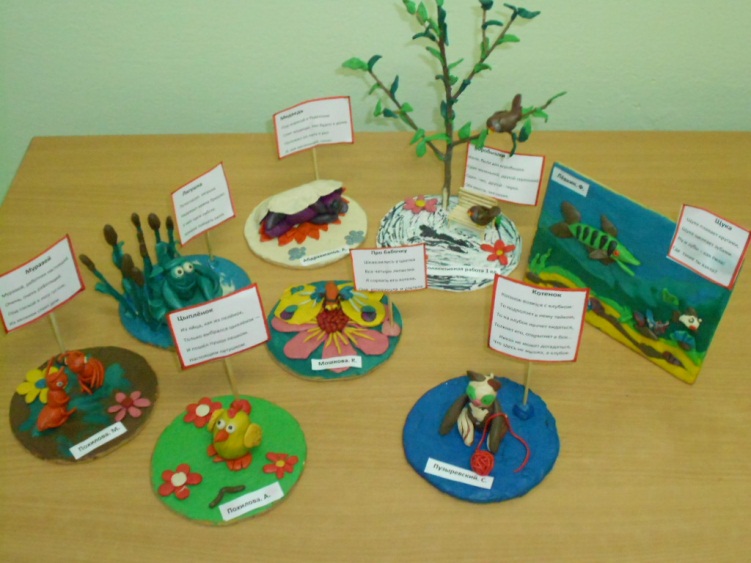 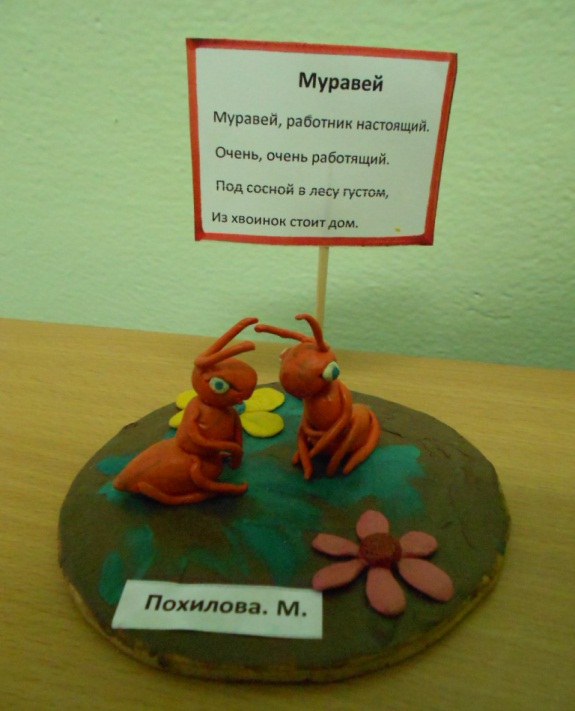 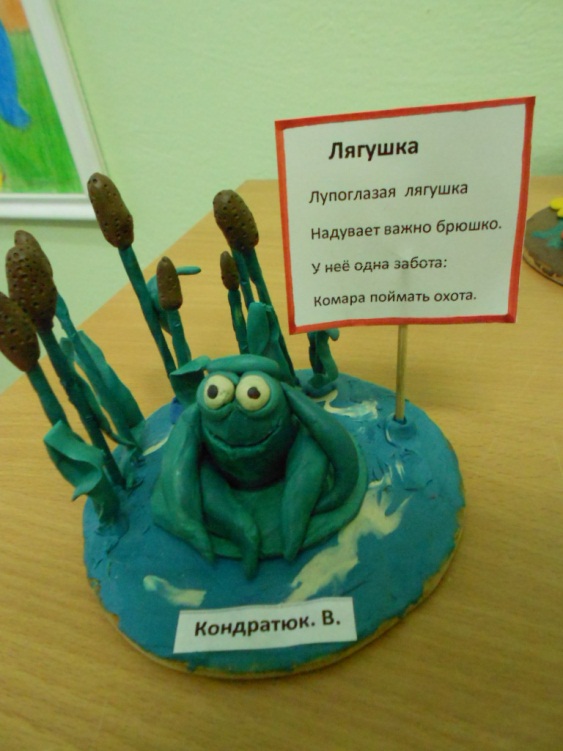 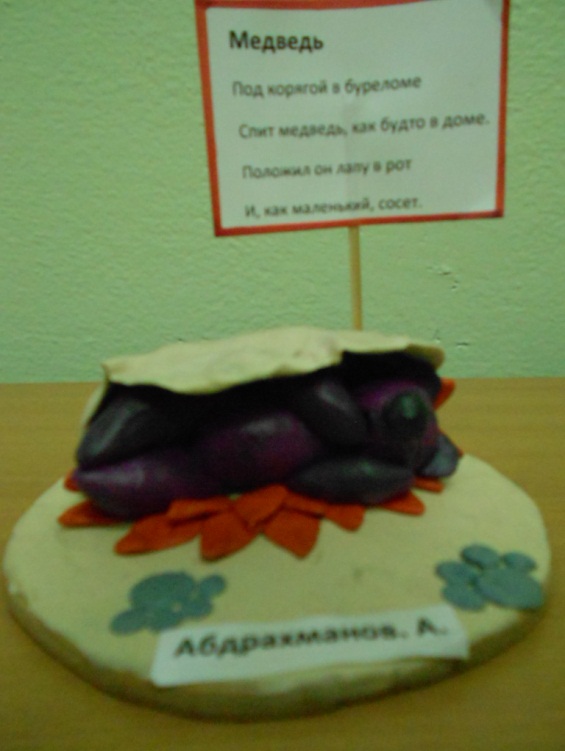 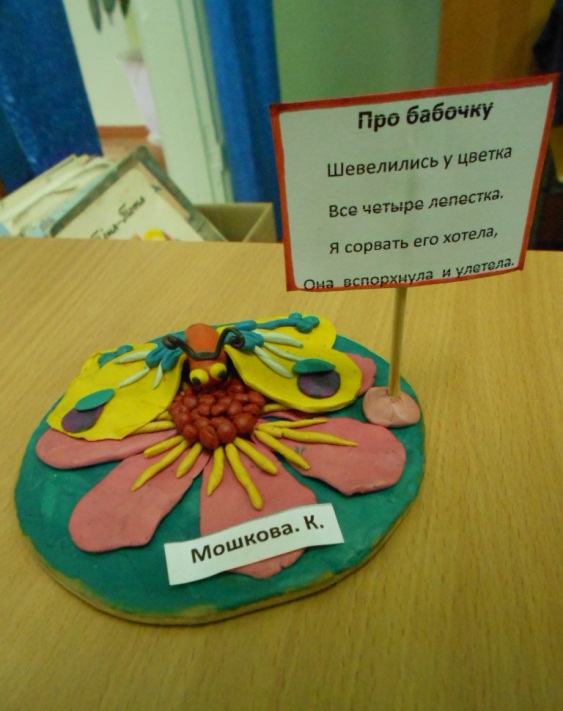 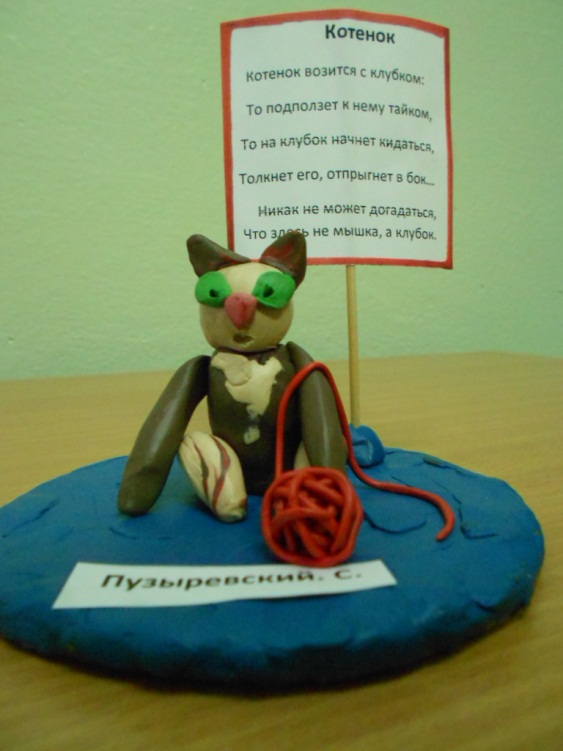 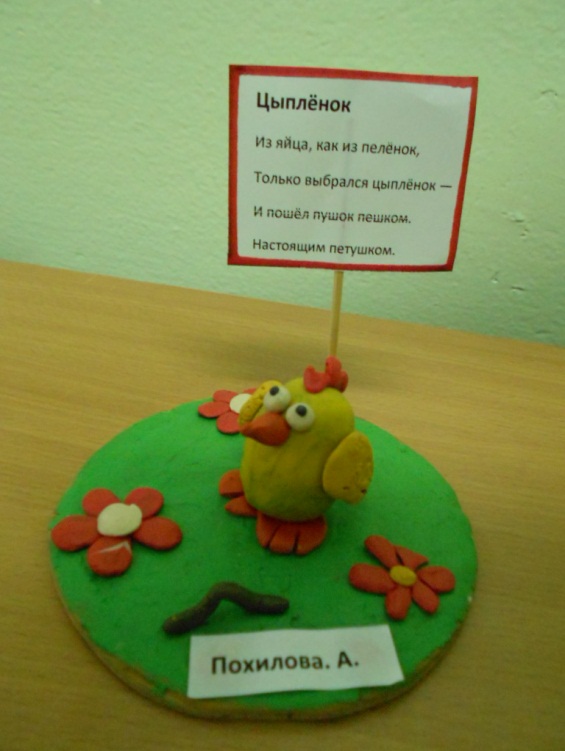 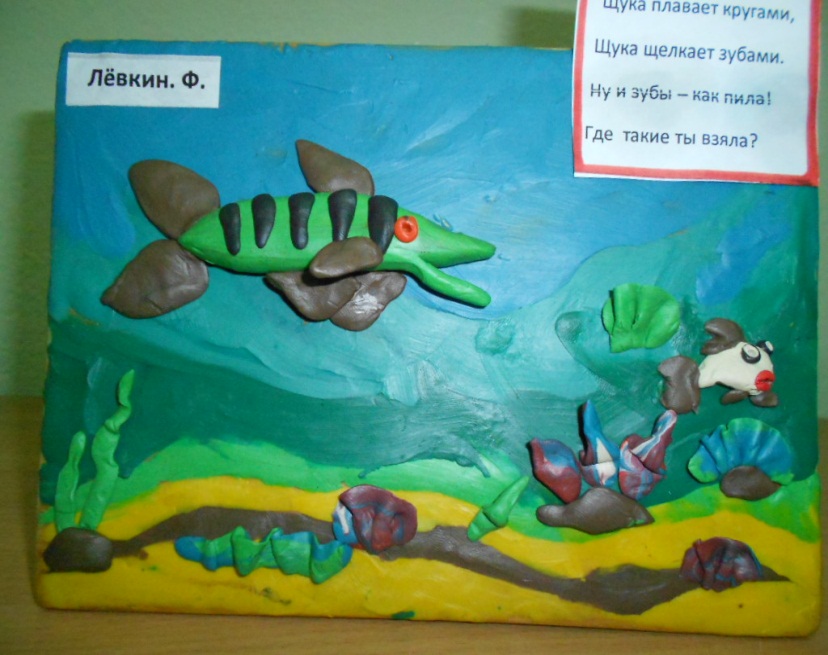 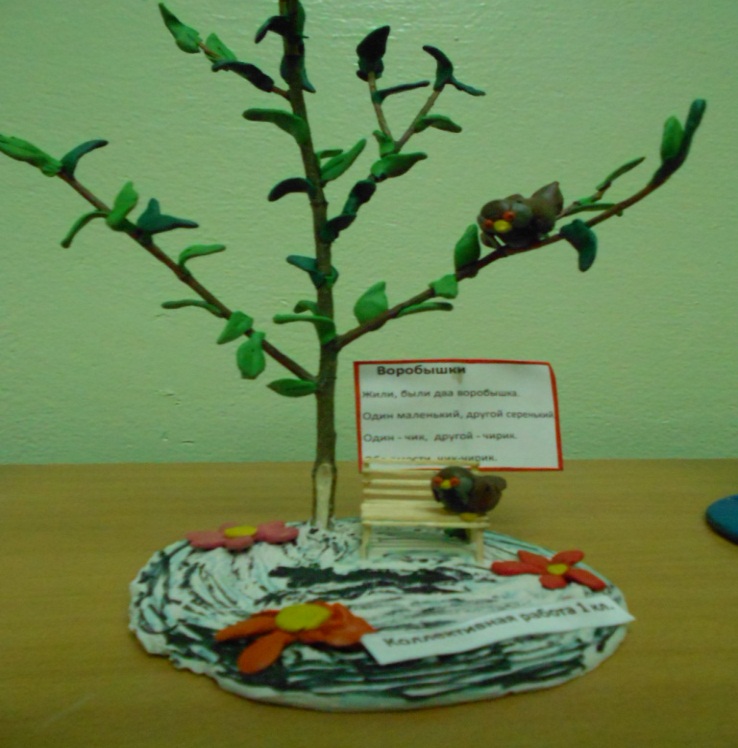 